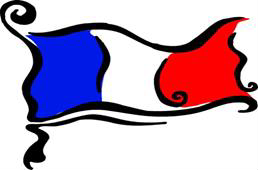 Speech: 	Students should start the speech with their name, school and year level and then the title of their speech if in Year 10-12.Questions:	 Two questions in Junior Division and Three questions in Years 10, 11, 12  will be asked at the completion of the speech.Conditions:Speeches must be the original work of the contestant (i.e. written by the student, may have assistance limited to the correction of minor grammatical errors or fluency).Students who have competed in previous contests should not use the same speech presented in previous years. The speech title should be noted on the Registration Form.Props and costumes may not be used. However, presentation and delivery are still important factors in the adjudication of each contestant.Palm cards are allowed but are not adviable.Parents are welcome to accompany their child into the judging room. In the case of a parent who is also a teacher, the relevant convener must be consulted.Year 10-12 French SpeechesYear 9 French Speech Bonjour Monsieur/Madame.Je m’appelle	. Je suis	et		(describe yourself). J’habite à		(suburb only) avec _______________________________________( say who you live with).J’habite dans 	         (a small/ big house/ appartment). Il y a ___________chambres ( how many), un salon, une salle à manger, une cuisine, une salle de bain. Nous avons un joli jardin devant/ en arrière. ( Add more or delete according to your own home description using adjectives)Je vais maintenant décrire ma chambre.Ma chambre est spacieuse/ minuscule et parfois/ souvent propre/ sale.  Il y a un grand/ petit lit qui se trouve________________( use preposition of place)(Include some more details about furniture and its placement in your room in the space below).________________________________________________________________________________________________________________________________________________ Les murs de ma chambre sont_____________________________(Describe walls’ colour)Le sol de ma chambre est en bois/ il y a une moquette/ un tapis. ( describe the floor)Je partage/ ne partage pas ma chambre avec__________________( do you share it)Le soir, j’aime______________________________( mention two things you do in your bedroom).J’aime beaucoup/ Je n’aime pas ma chambre. Merci de m’avoir écouté.(Be prepared to answer some questions at the end to check if you have understood what you have said.)Year 8 French SpeechBonjour Monsieur/Madame.Je m’appelle	.J’ai	ans et mon anniversaire c’est le		. J’ai les cheveux	et	.J’ai les yeux	.Je suis	et		(describe yourself). J’habite à		(suburb only).J'ai	frère(s) et j’ai	soeur(s). ORJe n'ai pas de frère / Je n'ai pas de soeur.Mon frère/ ma soeur s’appelle		. Il/Elle a	ans.Il/Elle a les cheveux		et les yeux			. Il/Elle est	et			(describe them). Je suis en huitième année à					(name of school). (Name of school)			est une grande/ petite école.Il y a environ	élèves.J’aime / Je n’aime pas l’école parce que		. Après l’école je	et 	(select activities or sports).Au revoir.(Be prepared to answer some questions at the end to check if you have understood what you have said.)Year 7 French SpeechBonjour. Je me présente.Je m'appelle		. J'habite à	en Australie.J'ai	ans.Mon anniversaire c’est le		. Mon père s'appelle	. Ma mère s’appelle	.J'ai	frère(s) et j’ai	sœur(s). ORJe n'ai pas de frère / Je n'ai pas de sœur.J'aime	et	 (name 2 things you like).Je n’aime pas	et  	(name 2 things you don’t like).Le	, je	. Le	, je		. Le	, je			.(Give 3 activities you like to do on different days of the week: eg Le lundi, j'aime faire de la pétanque)MerciAu revoir.(Be prepared to answer some questions at the end to check if you have understood what you have said.)Year 6 French SpeechBonjour.Je m'appelle			. Je suis		. (nationality) J'ai	ans (age).J'habite à			(where you live/suburb). Mon anniversaire c’est le						(date). Ma couleur préférée c’est le					(favourite colour). J'aime				(name something you like). Je n’aime pas		(name something you dislike). Dans ma famille Il y a	             personnes. (number of people in family).J’adore le français. Merci.Au revoir.(Be prepared to answer some questions at the end to check if you have understood what you have said.)Year 5 French SpeechBonjour.Je m'appelle		. J'ai	ans. (age)J'habite à			. (where you live/suburb) J’aime		. (name one thing that you like). Je n’aime pas	. (name one thing that you do not like).Mon anniversaire est en	. (month only)Ma couleur préférée c’est le	. (favourite colour) Je joue au____________(sport) et je fais du/ de la___________(hobby). Merci.Au revoir.(Be prepared to answer some questions at the end to check if you have understood what you have said.)Year 4 French SpeechBonjour.Je m'appelle		. J'ai	ans (age).J'habite à	(where you live/suburb).J'habite avec mon/ma/mes	. (name the family members you live with)J’aime	(name one thing that you like).Je n’aime pas	(name one thing that you do not like).Je compte : un, deux, trois, quatre, cinq, six, sept, huit, neuf, dix. Merci.Au revoir.(Be prepared to answer some questions at the end to check if you have understood what you have said.)YEAR LEVEL TOPICSTOPICS(Choose one)LENGTH OF SPEECH(Minimum - Maximum)10Holidays Food ShoppingFree TimeBetween 2  and 2,5 minutes11Health/ Stress  EntertainmentTravelBetween 2  and 2,5 minutes12The Future The Media Social IssuesBetween 2,5  and 3 minutes